بسمه تعالي			         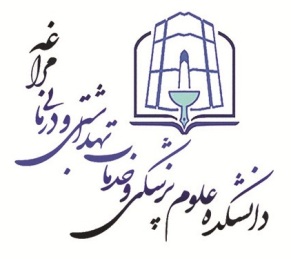 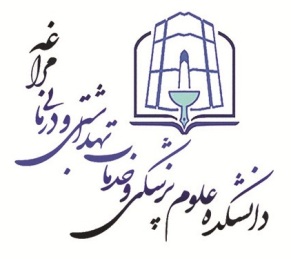 " طرح تحقیقاتی"عنوان طرح: مقدمه و ضرورت اجرا و نوآوری: اهداف:الف) هدف کلی : ب) اهداف اختصاصی :ج) هدف کاربردی :خلاصه روش اجرا: . هزینه پیش بینی شده: محل اجرا: مدت تعهدات: همکاران: